BÁO CÁOKết quả công tác tháng 8/2018 vàKế hoạch công tác tháng 9/2018I. KẾT QUẢ CÔNG TÁC THÁNG 8/20181. Công tác giáo dục chính trị tư tưởngĐảng bộ Bệnh viện tập trung lãnh đạo các hoạt động trọng tâm sau đây: - Thực hiện tốt công tác phối hợp giữa tổ chức Đảng với chính quyền trong công tác lãnh đạo chính trị, tư tưởng, tạo điều kiện để cán bộ, đảng viên và quần chúng tham gia học tập các Nghị quyết, chính sách pháp luật của Nhà nước để không ngừng nâng cao nhận thức về chính trị, chuyên môn nghiệp vụ, an tâm công tác và tin tưởng tuyệt đối vào sự lãnh đạo của Đảng.- Tiếp tục triển khai đẩy mạnh học tập và làm theo tư tưởng, đạo đức, phong cách Hồ Chí Minh năm 2018.- Tổ chức tuyên truyền kỷ niệm 130 năm Ngày sinh Chủ tịch Tôn Đức Thắng đến toàn thể cán bộ, đảng viên, viên chức và người lao động trong toàn Bệnh viện.- Tổ chức nghiên cứu, quán triệt, phổ biến và triển khai thực hiện Hướng dẫn số 12-HD/BTCTW ngày 06/7/2018 của Ban Tổ chức Trung ương một số vấn đề về nâng cao chất lượng sinh hoạt chi bộ.- Xây dựng kế hoạch và tổ chức học tập, quán triệt, tuyên truyền và triển khai thực hiện các Nghị quyết Hội nghị Trung ương 7, khóa XII của Đảng đến toàn thể cán bộ, đảng viên, viên chức và người lao động trong toàn Bệnh viện.- Chỉ đạo Chi ủy các Chi bộ trực thuộc thực hiện công tác phổ biến, quán triệt triển khai thực hiện các văn bản chỉ đạo của Đảng ủy Khối, cơ quan cấp trên về tuyên truyền, giáo dục tư tưởng chính trị cho cán bộ, đảng viên, quần chúng trong Đảng bộ Bệnh viện. 2. Công tác Tổ chức cán bộ, đảng viên và Bảo vệ nội bộ2.1. Công tác Tổ chức cán bộ        - Tiếp tục chỉ đạo xây dựng lộ trình sắp xếp tổ chức, đội ngũ cán bộ để đáp ứng hoạt động của Bệnh viện, hoàn thành nhiệm vụ được giao.- Lãnh đạo các đơn vị phát huy những ưu điểm, có biện pháp chấn chỉnh các hạn chế, thiếu sót về công tác chuyên môn.2.2. Công tác đảng và đảng viên- Thực hiện hoàn tất thủ tục xét đề nghị chuyển đảng chính thức cho 01 đảng viên dự bị, chuyển Đảng ủy Khối các cơ quan tỉnh.- Tiếp tục chỉ đạo các Chi bộ trực thuộc chăm lo, bồi dưỡng những quần chúng ưu tú, có nhận thức và thái độ chính trị đúng đắn để tạo nguồn và phát triển Đảng.                      2.3.Công tác bảo vệ chính trị nội bộ             Quan tâm giáo dục, quản lý đảng viên thực hiện nghiêm túc Quy định, Điều lệ Đảng và những điều đảng viên không được làm.3. Công tác kiểm tra, giám sát- Xây dựng Chương trình kiểm tra, giám sát của Đảng ủy Bệnh viện Sản - Nhi tỉnh Quảng Ngãi khóa I, nhiệm kỳ 2018 - 2020.- Ban hành Quy chế làm việc của Ủy ban Kiểm tra Đảng ủy Bệnh viện khóa I, nhiệm kỳ 2018 - 2020.4. Công tác lãnh đạo chính quyền thực hiện nhiệm vụ chuyên môn:- Tổ chức họp Tổ thẩm định kế hoạch lựa chọn nhà thầu mua sắm vật tư y tế, hóa chất, hóa chất xét nghiệm.- Tổ chức tập huấn “Thông tư 15/2018/TT-BYT ngày 30/5/2018 của Bộ Y tế và sử dụng thẻ ID” cho toàn thể viên chức và người lao động trong Bệnh viện.- Tổ chức tập huấn “Phiếu đánh giá dinh dưỡng và sử dụng thẻ ID” cho Khoa Sản, Khoa Phụ và Khoa Tổng hợp.- Tổ chức Giao ban điều dưỡng tại các Khoa bình “Kế hoạch chăm sóc”.- Ban Giám đốc tổ chức giao ban tại các Khoa trong Bệnh viện. - Tổ chức kiểm tra việc chấp hành kỷ luật, kỷ cương hành chính tại các khoa, phòng trong Bệnh viện.- Phòng Điều dưỡng và Công tác xã hội “chăm sóc toàn diện’ tại Khoa Sản. - Phòng Hành chính - Vật tư và Trang thiết bị y tế kiểm tra thiết bị điện tại các khoa của Bệnh viện.- Xây dựng dự toán kinh phí năm 2019.- Bệnh viện cử một số viên chức đi đào tạo thực hành ngắn hạn tại TPHCM.5. Công tác lãnh đạo các tổ chức đoàn thể  5.1. Công đoàn* Công tác tuyên truyền, giáo dục- Ban Chấp hành Công đoàn kịp thời phổ biến đầy đủ đến các cán bộ viên chức các chỉ thị, nghị quyết của Đảng, của Tổng liên đoàn lao động Việt Nam, cũng như các chế độ chính sách, pháp luật của Nhà Nước.- Vận động các cán bộ, viên chức tích cực tham gia các hoạt động nâng cao trình độ chuyên môn, chính trị thông qua các lớp tập huấn, đề tài nghiên cứu khoa học. - Ban Chấp hành Công đoàn thường xuyên quan tâm đến công tác giới thiệu các đoàn viên ưu tú cho cấp ủy theo dõi, bồi dưỡng kết nạp. * Công tác tham gia quản lý, chăm lo đời sống, đại diện bảo vệ lợi ích hợp pháp, chính đáng của CNVCLĐ và hoạt động xã hội của Công đoàn.Công tác hiếu, hỷ, sinh nhật, thăm hỏi công đoàn viên bị ốm đau, thai sản, công đoàn viên có hoàn cảnh khó khăn. * Công tác tổ chức- Ban Chấp hành Công đoàn họp quý II và phân công nhiệm vụ cụ thể cho từng thành viên trong Ban Chấp hành.- Họp và triển khai thực hiện chủ đề hoạt động chào mừng ngày Phụ nữ Việt Nam 20/10: Tổ chức thi cắm hoa, kết hợp cùng Công Đoàn Bệnh viện Đa khoa tỉnh tổ chức thi bóng chuyền Nữ. Phối hợp cùng Đoàn thanh niên Bệnh viện phát quà trung thu cho các cháu con nhân viên Bệnh viện và các cháu là bệnh nhân.- Tuyên truyền, thi đua lập thành tích chào mừng Đại hội Công Đoàn tỉnh Quảng Ngãi lần thứ 13. Tuyên truyền kỷ niệm 89 năm ngày thành lập Công đoàn Việt Nam theo hướng dẫn của Công đoàn ngành đến CCVCLĐ trong toàn bệnh viện. * Công tác Nữ công- Thực hiện quyền bình đẳng của phụ nữ trong lĩnh vực chăm sóc sức khỏe, công tác chuyên môn.- Họp và triển khai thực hiện chủ đề hoạt động chào mừng ngày Phụ nữ Việt Nam 20/10: Tổ chức thi cắm hoa, kết hợp cùng Công Đoàn Bệnh viện Đa khoa tỉnh tổ chức thi bóng chuyền Nữ.* Công tác Tài chính- Công tác thu công đoàn phí, việc thực hiện nghĩa vụ nộp công đoàn phí lên công đoàn cấp trên và thực hiện công đoàn tài chính theo đúng quy định và yêu cầu của công đoàn cấp trên, thông qua quy chế chi tiêu nội bộ của công đoàn Sản - Nhi Quảng Ngãi.- Chi ủng hộ trẻ em khuyết tật: 500.000 đồng.5.2. Đoàn thanh niên: - Xây dựng kế hoạch tổ chức học Nghị quyết TW 7 cho các đoàn viên thanh niên bệnh viện.- Chuẩn bị xây dựng kế hoạch thành lập chi đoàn cơ sở trực thuộc Đoàn Bệnh viện Sản-Nhi tỉnh Quảng Ngãi.- Thực hiện các hoạt động thường xuyên: dọn vệ sinh thứ 6 hằng tuần, khám bệnh tình nguyện thứ 7 hằng tuần cho sản phụ khoa.- Tham gia tập huấn nghiệp vụ công tác đoàn do Đoàn khối tổ chức ngày 11, 12.- Tham dự Hội nghị tuyên truyền  đối thoại, thông tin thời sự và tình hình biển đảo vào chiều ngày 11/8/2018 do Đoàn khối tổ chức.- Tích cực tham gia các phong trào, các hoạt động do Đoàn Khối các cơ quan tỉnh và các cấp tổ chức. II. KẾ HOẠCH CÔNG TÁC THÁNG 9/20181. Công tác giáo dục chính trị tư tưởngĐảng bộ tập trung lãnh đạo các hoạt động trọng tâm sau đây: - Tuyên truyền về các ngày lễ lớn: Quốc khánh Nước Cộng hòa XHCN Việt Nam 02/9.- Lên kế hoạch triển khai các Chỉ thị, Nghị quyết, các văn bản chỉ đạo của cấp trên theo kế hoạch của Đảng ủy khối.- Tiếp tục thực hiện việc học tập và làm theo tấm gương, đạo đức, phong cách  Hồ Chí Minh trong toàn Bệnh viện theo tình hình thực tế của từng bộ phận.2. Công tác Tổ chức cán bộ, đảng viên và Bảo vệ nội bộ2.1. Công tác Tổ chức cán bộ        Tiếp tục chỉ đạo xây dựng lộ trình sắp xếp tổ chức, đội ngũ cán bộ để đáp ứng hoạt động của Bệnh viện.2.2. Công tác đảng và đảng viên- Tiếp tục chỉ đạo các Chi bộ trực thuộc quan tâm, bồi dưỡng những quần chúng ưu tú, có nhận thức và thái độ chính trị đúng đắn để tạo nguồn và phát triển Đảng.- Các chi bộ xây dựng Quy chế của chi bộ.2.3. Công tác bảo vệ chính trị nội bộ              Quan tâm giáo dục, quản lý đảng viên thực hiện nghiêm túc Quy định, Điều lệ Đảng và những điều đảng viên không được làm.3. Công tác kiểm tra, giám sát- Tiếp tục kiểm tra, giám sát việc thực hiện quy định Điều lệ Đảng và các văn bản hướng dẫn thi hành đối với đảng viên và các chi bộ trực thuộc.- Tiếp tục kiểm tra, giám sát đảng viên và các chi bộ trực thuộc trong việc triển khai thực hiện thu nộp và chi hoạt động từ nguồn đảng phí trích để lại.     4. Công tác lãnh đạo chính quyền thực hiện nhiệm vụ chuyên môn- Tiếp tục triển khai tập huấn “Thông tư 15/2018/TT-BYT ngày 30/5/2018 của Bộ Y tế và sử dụng thẻ ID” cho toàn thể viên chức và người lao động trong Bệnh viện.- Tiếp tục triển khai tập huấn “Phiếu đánh giá dinh dưỡng và sử dụng thẻ ID” cho các Khoa tại Bệnh viện.- Tiếp tục tổ chức Giao ban điều dưỡng tại các Khoa bình “Kế hoạch chăm sóc”.- Tiếp tục Ban Giám đốc tổ chức giao ban tại các Khoa trong Bệnh viện. - Tiếp tục tổ chức kiểm tra việc chấp hành kỷ luật, kỷ cương hành chính tại các khoa, phòng trong Bệnh viện.- Tiếp tục triển khai công tác “chăm sóc toàn diện’ tại các Khoa trong Bệnh viện. - Phòng Hành chính - Vật tư và Trang thiết bị y tế tiếp tục kiểm tra thiết bị điện tại các khoa của Bệnh viện.- Nâng cao chất lượng của điều dưỡng chăm sóc, quan tâm đặc biệt đến việc nâng cao tinh thần thái độ phục vụ và chăm sóc người bệnh toàn diện.- Thực hiện tốt công tác kiểm soát nhiễm khuẩn bệnh viện.- Tiếp tục khảo sát sự hài lòng của người bệnh điều trị nội trú tại các khoa lâm sàng.5. Công tác lãnh đạo các đoàn thể  5.1. Công đoàn- Tăng cường công tác tuyên truyền, giáo dục, xây dựng đội ngũ cán bộ, viên chức vững mạnh. Tiếp tục hưởng ứng và đẩy mạnh các phong trào thi đua trong các khoa, phòng của bệnh viện.- Kết hợp với Đoàn thanh niên Bệnh viện tổ chức hội thi nét đẹp Điều dưỡng qua ảnh.- Quan tâm và thực  hiện thường xuyên công tác lựa chọn đoàn viên công đoàn tích cực, ưu tú để bồi dưỡng và giới thiệu cho chi bộ kết nạp Đảng. Phối hợp cùng Đoàn thanh niên tổ chức các hoạt động khám, chữa bệnh từ thiện.5.2. Đoàn thanh niên  - Triển khai thực hiện kế hoạch tổ chức học Nghị quyết TW 7 cho các đoàn viên thanh niên bệnh viện.- Triển khai thực hiện kế hoạch thành lập các chi đoàn cơ sở trực thuộc Đoàn Bệnh viện Sản - Nhi tỉnh Quảng Ngãi.- Thực hiện các hoạt động thường xuyên: dọn vệ sinh thứ 6 hằng tuần, khám bệnh tình nguyện thứ 7 hằng tuần cho sản phụ khoa.- Tích cực tham gia các phong trào, các hoạt động do Đoàn Khối các cơ quan tỉnh và các cấp tổ chức.Trên đây là báo cáo tình hình thực hiện nhiệm vụ chính trị tháng 8 năm 2018 và Kế hoạch thực hiện nhiệm vụ tháng 9 năm 2018 của Đảng ủy. Đảng ủy Bệnh viện Sản - Nhi tỉnh kính báo cáo./. ĐẢNG ỦY KHỐI CÁC CƠ QUAN TỈNHĐẢNG ỦY BV SẢN - NHI TỈNH*ĐẢNG CỘNG SẢN VIỆT NAMQuảng Ngãi, ngày       tháng 8 năm 2018Số:       -BC/ĐUSNNơi nhận:	- ĐUK các cơ quan tỉnh (để b/c),- Các Chi bộ trực thuộc,- Công đoàn, ĐTN Bệnh viện,- Lưu VPĐU.T/M ĐẢNG ỦYBÍ THƯ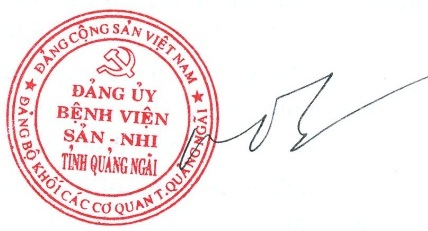         Nguyễn Đình Tuyến